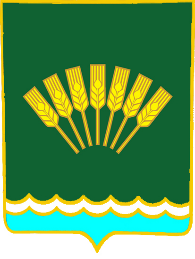 ҠAPAP                                                                                         ПОСТАНОВЛЕНИЕ16 август 2018 й.                        №85                 16 августа 2018 г.О внесении изменений в постановление администрации сельского поселения Октябрьский сельсовет муниципального района Стерлитамакский район Республики Башкортостан от 10 июля  2014 года № 19 «Об утверждении Административного регламента по предоставлению муниципальной услуги «Выдача справок из финансового – лицевого счета, выписок из домовых и похозяйственных книг»               Руководствуясь Федеральными законами Российской Федерации от 27.07.2010 года «Об организации предоставления государственных и муниципальных служащих», от 03.07.2016 № 360-ФЗ "О внесении изменений в отдельные законодательные акты Российской Федерации",  от  03.07.2016 года № 361-ФЗ "О внесении изменений в отдельные законодательные акты Российской Федерации и признании утратившими силу отдельных законодательных актов (положений законодательных актов) Российской Федерации", от 28.12.2016 года № 471-ФЗ "О внесении изменений в отдельные законодательные акты Российской Федерации и признании утратившими силу отдельных положений законодательных актов Российской Федерации", от 05.12.2017 года № 384-ФЗ  "О внесении изменений в статьи 7 и 29 Федерального закона Об организации предоставления государственных и муниципальных услуг", от 29.12.2017 № 479-ФЗ "О внесении изменений в Федеральный закон Об организации предоставления государственных и муниципальных услуг в части закрепления возможности предоставления в многофункциональных центрах предоставления государственных и муниципальных услуг нескольких государственных (муниципальных) услуг посредством подачи заявителем единого заявления", от 19.02.2018 года № 26-ФЗ "О внесении изменений в статьи 2 и 16 Федерального закона Об организации предоставления государственных и муниципальных услуг", администрации сельского поселения Октябрьский сельсовет муниципального района Стерлитамакский район Республики Башкортостан,ПОСТАНОВЛЯЕТ:Пункт 2.15 раздела 2 «Требования к помещениям, в которых предоставляется муниципальная услуга, к месту ожидания и приема заявителей, размещению и оформлению визуальной, текстовой и мультимедийной информации о порядке предоставления таких услуг» дополнить абзацами следующего содержания:«требования к помещениям Администрации, в которых предоставляется муниципальная услуга, к месту ожидания и приема заявителей, размещению и оформлению визуальной, текстовой и мультимедийной информации о порядке предоставления муниципальной услуги:предоставление муниципальной услуги осуществляется в специально выделенных для этих целей помещениях Администрации;для заявителей должно быть обеспечено удобство с точки зрения пешеходной доступности от остановок общественного транспорта;в случае если имеется возможность организации стоянки (парковки) возле здания (строения), в котором размещено помещение приема и выдачи документов, организовывается стоянка (парковка) для личного автомобильного транспорта заявителей. За пользование стоянкой (парковкой) с заявителей плата не взимается;для парковки специальных автотранспортных средств инвалидов на каждой стоянке выделяется не менее 10% мест (но не менее одного места), которые не должны занимать иные транспортные средства;в целях обеспечения беспрепятственного доступа заявителей, в том числе передвигающихся на инвалидных колясках, вход в здание и помещения, в которых предоставляется муниципальная услуга, оборудуются пандусами, поручнями, тактильными (контрастными) предупреждающими элементами, иными специальными приспособлениями, позволяющими обеспечить беспрепятственный доступ и передвижение инвалидов, в соответствии с законодательством Российской Федерации о социальной защите инвалидов;на здании рядом с входом должна быть размещена информационная табличка (вывеска), содержащая следующую информацию:наименование органа;место нахождения и юридический адрес;режим работы;номера телефонов для справок.фасад здания должен быть оборудован осветительными приборами, позволяющими посетителям ознакомиться с информационными табличками;помещения приема и выдачи документов должны предусматривать места для ожидания, информирования и приема заявителей;в местах для ожидания устанавливаются стулья (кресельные секции, кресла) для заявителей. Количество мест ожидания определяется исходя из фактической нагрузки и возможностей для их размещения в здании, но не может составлять менее 5 мест;места для информирования оборудуются стендами (стойками), содержащими информацию о порядке предоставления муниципальной услуги. Доступ граждан для ознакомления с информацией должен быть обеспечен не только в часы приема заявлений, но и в рабочее время, когда прием заявителей не ведется;места для информирования оборудуются стендами (стойками), содержащими информацию о порядке предоставления муниципальной услуги. Информационные стенды (стойки) должны размещаться в местах, обеспечивающих свободный доступ к ним лиц, имеющих ограничения к передвижению, на доступной для инвалидов-колясочников высоте. Доступ граждан для ознакомления с информацией должен быть обеспечен не только в часы приема заявлений, но и в рабочее время, когда прием заявителей не ведется;информация о фамилии, имени, отчестве и должности сотрудника (наименование уполномоченного органа) должна быть размещена на личной информационной табличке и на рабочем месте специалиста;для заявителя, находящегося на приеме, должно быть предусмотрено место для раскладки документов;для обслуживания инвалидов помещения оборудуются пандусами, специальными ограждениями и перилами, обеспечивающими беспрепятственное передвижение и разворот инвалидных колясок. Места обслуживания инвалидов должны обеспечивать возможность беспрепятственного подъезда и поворота инвалидных колясок;инвалидам в целях обеспечения доступности муниципальной услуги оказывается помощь в преодолении различных барьеров, препятствующих в получении ими муниципальной услуги наравне с другими лицами. Инвалидам, имеющим стойкие расстройства функции зрения, и другим лицам с ограниченными физическими возможностями при необходимости обеспечивается сопровождение и помощь по передвижению в помещениях;обеспечивается допуск в здание и помещения, в которых предоставляется муниципальная услуга, сурдопереводчика (тифлосурдопереводчика), а также допуск и размещение собаки-проводника при наличии документа, подтверждающего ее специальное обучение;оформление визуальной, текстовой и мультимедийной информации о порядке предоставления муниципальной услуги должно соответствовать оптимальному зрительному и слуховому восприятию этой информации заявителями, в том числе с ограниченными возможностями здоровья. Предусматривается дублирование звуковой, зрительной, текстовой и графической информации знаками, выполненными рельефно-точечным шрифтом Брайля и иным выпуклым шрифтом.»Внести изменение во второй абзац подраздела 2.8 раздела 2 Стандарт предоставления муниципальной услуги «Административного регламента администрации сельского поселения Октябрьский сельсовет муниципального района Стерлитамакский район Республики Башкортостан по предоставлению муниципальной услуги «Предоставление муниципального имущества сельского поселения Октябрьский сельсовет муниципального района Стерлитамакский район Республики Башкортостан в аренду, безвозмездное пользование, доверительное управление» (далее Административный регламент), изложив его в новой редакции: « - предоставления документов и информации, которые в соответствии с нормативными правовыми актами Российской Федерации и Республики Башкортостан, муниципальными правовыми актами находятся в распоряжении муниципальных органов, предоставляющих муниципальную услугу, иных муниципальных органов и (или) подведомственных муниципальным органам организаций, участвующих в предоставлении муниципальных услуг, за исключением документов, указанных в части 6, 13, 14, 15 статьи 7 Федерального закона «Об организации предоставления государственных и муниципальных услуг».Внести изменения в подраздел 2.10. раздела 2 Стандарт предоставления муниципальной услуги Административного регламента, дополнив его абзацем следующего содержания:«Исчерпывающие перечни оснований для приостановления предоставления муниципальной услуги или отказа в предоставлении муниципальной услуги устанавливаются соответственно федеральными законами, принимаемыми в соответствии с ними иными нормативными правовыми актами Российской Федерации, законами и иными нормативными правовыми актами Республики Башкортостан, муниципальными правовыми актами».Внести изменения в подраздел 5.1 раздела 5 Досудебный (внесудебный) порядок обжалования решения и действий (бездействия) должностного лица, а также принимаемого им решения при предоставлении муниципальной услуги Административного регламента, дополнив его пунктами з), и) следующего содержания:«з) нарушение срока или порядка выдачи документов по результатам предоставления государственной или муниципальной услуги;и) приостановление предоставления муниципальной услуги, если основания приостановления не предусмотрены федеральными законами и принятыми в соответствии с ними иными нормативными правовыми актами Российской Федерации, законами и иными нормативными правовыми актами Республики Башкортостан, муниципальными правовыми актами. В указанном случае досудебное (внесудебное) обжалование заявителем решений и действий (бездействия) многофункционального центра, работника многофункционального центра возможно в случае, если на многофункциональный центр, решения и действия (бездействие) которого обжалуются, возложена функция по предоставлению соответствующих муниципальных услуг в полном объеме в порядке, определенном частью 1.3 статьи 16 Федерального закона «Об организации предоставления государственных и муниципальных услуг».Обнародовать настоящее постановление на информационном стенде в здании администрации сельского поселения и разместить в установленном порядке на официальном сайте сельского поселения  Октябрьский сельсовет муниципального района Стерлитамакский район Республики Башкортостан в сети «Интернет»  http://www.oktoberselsovet.ruНаправить настоящее постановление в Государственный комитет Республики Башкортостан по делам юстиции.Контроль за исполнением настоящего постановления оставляю за собой.Глава сельского поселенияОктябрьский сельсовет                                                         Г.Я. Гафиева                                                     